Safe Haven64 counts / 2-wall
Intermediate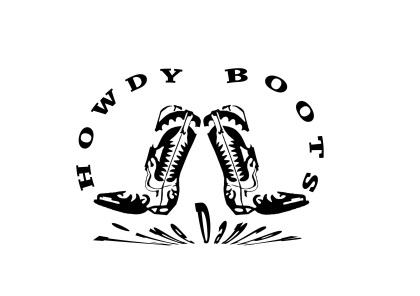 Choreographie:Séverine Fillion & Bruno Morel         03/2019Musik:                         Safe Haven by Hillary Scott & The Scott Family, 180 bpmMusik:                         Safe Haven by Hillary Scott & The Scott Family, 180 bpmMusik:                         Safe Haven by Hillary Scott & The Scott Family, 180 bpmIntro:      32 c.Intro:      32 c.1 – 8       Weave R, Scissor Cross, Hold1 – 8       Weave R, Scissor Cross, Hold1, 2
3, 4
5, 6
7, 8RF Schritt nach rechts, LF hinter RF kreuzen 
RF Schritt nach rechts, LF vor RF kreuzen 
RF Schritt nach rechts, LF neben RF absetzen 
RF vor LF kreuzen, Halten   (12h)9 – 16     ¼ Turn & Toe Strut Back, ¼ Turn & Toe Strut Fwd, Step Lock Step Fwd, Scuff9 – 16     ¼ Turn & Toe Strut Back, ¼ Turn & Toe Strut Fwd, Step Lock Step Fwd, Scuff1, 2
3, 4
5, 6
7, 8¼ Rechtsdrehung & linke Fußspitze hinten aufsetzen, linke Ferse absetzen (3h)
¼ Rechtsdrehung & rechte Fußspitze vorne aufsetzen, rechte Ferse absetzen (6h)
LF Schritt vorwärts, RF hinter LF einkreuzen 
LF Schritt vorwärts, Halten   (6h)17 – 24   Cross Jump Back, Rock Back, Stomp, Hold17 – 24   Cross Jump Back, Rock Back, Stomp, Hold1
2
3
4
5, 6
7, 8RF hüpfend vor LF kreuzen & LF hinter der rechten Wade kreuzend hochheben 
Gewicht zurück auf LF & RF leicht nach vorne kicken 
RF hüpfend vor LF kreuzen & LF hinter der rechten Wade kreuzend hochheben 
Gewicht zurück auf LF & RF leicht nach vorne kicken 
RF kleiner hüpfender Schritt nach hinten & LF nach vorne kicken, Gewicht vor auf LF 
RF Schritt stampfend vorwärts, Halten   (6h)25 – 32   Side Point, Cross, Mod. Monterey ¼ Turn, Side Point, ¼ Turn & Hook25 – 32   Side Point, Cross, Mod. Monterey ¼ Turn, Side Point, ¼ Turn & Hook1, 2
3, 4
5, 6
7
8Restart:Linke Fußspitze links auftippen, LF vor RF kreuzen 
Rechte Fußspitze rechts auftippen, ¼ Rechtsdrehung auf LF & RF zum LF heransetzen (9h) 
Linke Fußspitze links auftippen, LF vor RF kreuzen 
Rechte Fußspitze rechts auftippen 
¼ Rechtsdrehung & RF heben & vor dem linken Schienbein kreuzen   (12h)
Im 3. und 7. Durchgang hier von vorne beginnen 33 – 40   Walk Walk, Step ½ Turn, Pivot ½ Turn, Hold33 – 40   Walk Walk, Step ½ Turn, Pivot ½ Turn, Hold1, 2
3, 4
5, 6
7, 8RF Schritt vorwärts, Halten 
LF Schritt vorwärts, Halten 
RF Schritt vorwärts, ½ Linksdrehung auf den Fußballen (Gewicht LF) (6h)
½ Linksdrehung auf LF & RF Schritt zurück, Halten   (12h)41 – 48   Slow Coaster Step, Hold, Kick 2x, Back Rock41 – 48   Slow Coaster Step, Hold, Kick 2x, Back Rock1, 2
3, 4
5, 6
7, 8Restart:LF Schritt zurück, RF neben LF absetzen 
LF Schritt vorwärts, Halten 
2 x RF nach vorne kicken 
RF Schritt zurück (linke Ferse leicht anheben), Gewicht vor auf LF   (12h)
Im 5. Durchgang hier von vorne beginnen49 - 56    Kick 2x, Step Back, Hold, ½ Turn & Rock Fwd, Step Back, Hold49 - 56    Kick 2x, Step Back, Hold, ½ Turn & Rock Fwd, Step Back, Hold1, 2
3, 4
5, 6
7, 82 x RF nach vorne kicken 
RF Schritt zurück, Halten 
½ Linksdrehung & LF Schritt vorwärts (rechte Ferse anheben), Gewicht zurück auf RF 
LF kleiner Schritt zurück, Halten   (6h)57 – 64   Scissor Cross, Stomp, Toe Heel Toe Swivel, Hook Back57 – 64   Scissor Cross, Stomp, Toe Heel Toe Swivel, Hook Back1, 2
3, 4
5, 6
7
8
RF Schritt schräg rechts zurück, LF neben RF absetzen 
RF vor LF kreuzen, LF neben RF aufstampfen 
Linke Fußspitze nach links drehen, absetzen, linke Ferse nach links drehen, absetzen 
Linke Fußspitze nach links drehen & absetzen 
RF angewinkelt hinter LF kreuzend hochheben   (6h)
Der Tanz beginnt von vorneDer Tanz beginnt von vorne